МУНИЦИПАЛЬНОЕ БЮДЖЕТНОЕ ДОШКОЛЬНОЕ ОБРАЗОВАТЕЛЬНОЕ УЧРЕЖДЕНИЕ –ДЕТСКИЙ САД КОМБИНИРОВАННОГО ВИДА № 468620137, г. Екатеринбург, ул. Ирбитская, 7 тел./факс 341 – 59 – 03Конспект НОД: «Терроризм-угроза обществу»(основы безопасной жизнедеятельности для средней группы)Выполнил воспитатель:Ерофеева А.В.3 сентября 2020г.Конспект НОД по основам безопасности жизнедеятельности детей средней группы:«Терроризм-угроза обществу»  Цель: Формирование у детей основ противодействия терроризму .Задачи:  Сформировать у воспитанников представление о терроризме;Формировать чувства милосердия к жертвам терактов (на примере Беслана);Формировать у детей проявления осторожности, наблюдательности с целью профилактики совершения террористических  актов.Сегодня мы собрались в этой группе, чтобы почтить память погибших детей, родителей, учителей, всех людей, которые были когда-то захвачены и убиты террористами. Десять лет назад 3 сентября в результате захвата заложников в школе №1 города Беслана погибло 334 человека, среди которых были и дети. Поэтому день 3 сентября был объявлен «Днем солидарности в борьбе с терроризмом». Чтобы мы с вами жили в мирной стране, не зная горестей и бед, сотрудники спецслужб и правоохранительные органов охраняют и защищают нас. Но, к сожалению, иногда они погибают при исполнении служебного долга. Терроризм, угроза жизни  Каждый должен это знать.  Если вещь оставил кто-то  Нужно срочно сообщать.  Если взрыв раздался где-то,  Нужно быстро убегать. Наша страна принимает активное участие в борьбе с терроризмом в любых его проявлениях.  В связи с этим днем был изготовлен памятник, который назвали «Древо скорби Беслана, памятник детям жертвам теракта». И мы эти грозные дни будем помнить, Погибшим  - молчаньем минуту стоять (минута молчания). Игра «Чужая коробка»:   - человек увидел чужую коробку в торговом центре и решил её забрать домой (неправильно);  - человек увидел чужую коробку в трамвае и сообщил водителю. (правильно);  - человек увидел чужой пакет на автобусной остановке и решил посмотреть, что там (неправильно);  - человек увидел «одинокий» рюкзак на железнодорожном вокзале и решил пнуть его ногой (неправильно);  - человек увидел чужую коробку в кафе и сообщил администратору (продавцу), (правильно) Это очень познавательная игра и надеюсь, ребята, что вы будете поступать только правильно. Существуют специальные памятки для населения, в которых точно указано как необходимо правильно поступать и вот одна из них. - Необходимо срочно сообщить взрослым о подозрительной находке;  - Не трогать, не подходить; - Немедленно взрослому  сообщить в  службу спасения;  -  Встретить  сотрудников спецслужб, указать  место, время, обстоятельства обнаружения. (рассказывают дети) Мы - дети этой страны,  Дети этой эпохи  Хотим жить без войны,  Без страданий, без боли!  Хотим жить не боясь   Ни метро, ни вокзалов,  В школу вновь торопясь,  Не хотим слышать залпы!  Детям детство нужно!  А не бомбы и взрывы.  Мы страдаем за что?  Будьте вы справедливы!  Воспитатель: Ребята, мы сегодня с вами говорили о терроризме, о его проявлениях в нашей жизни. Какой вывод вы для себя делаете из данного занятия? (воспитанники говорят о том, что им особенно запомнилось.) Вы теперь знаете, как поступать правильно, а как неправильно. Нужно сначала хорошо подумать, прежде чем, что - то сделать. Наше занятие подошло к концу. До следующей встречи. Песня «не отнимайте солнце у детей» 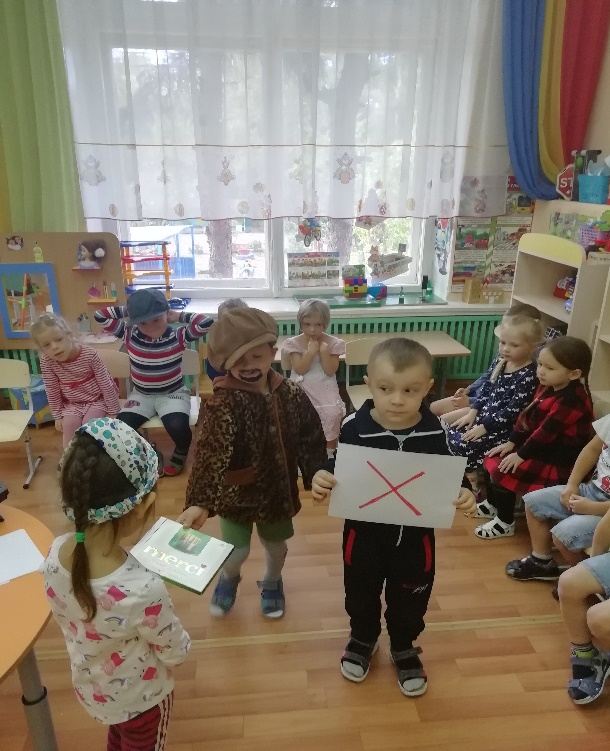 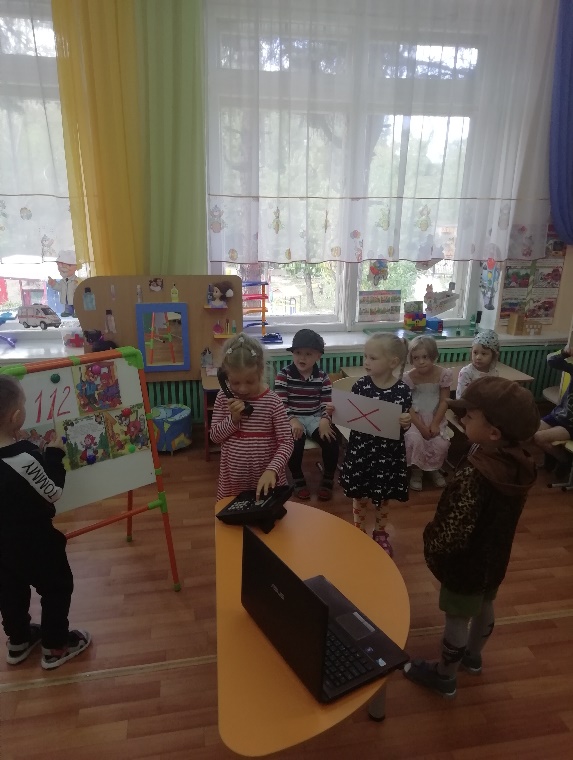 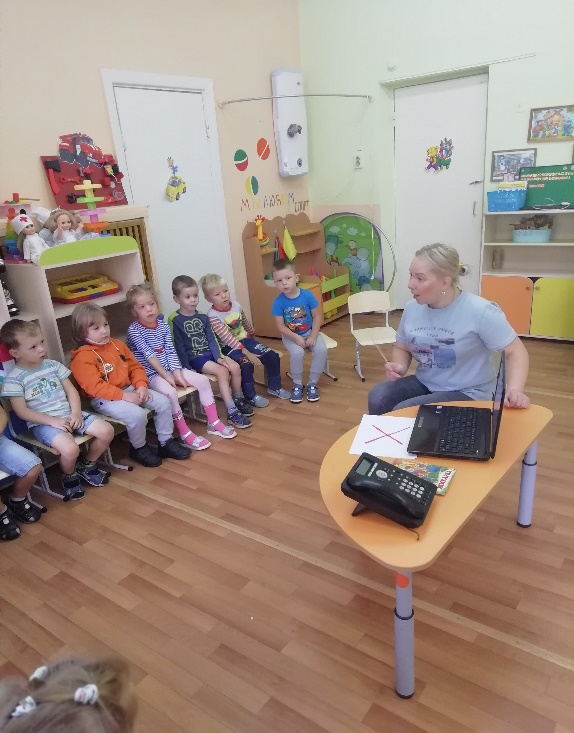 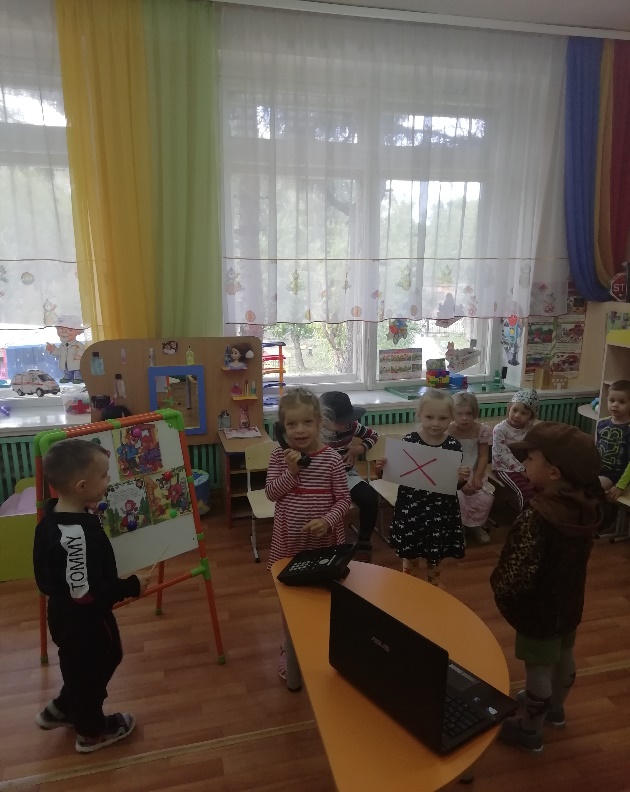 